Государственное бюджетное профессиональное образовательное учреждение Ростовской области «Тацинский казачий кадетский техникум»СОГЛАСОВАНО	 УТВЕРЖДАЮПредседатель  методической комиссии                                                      Заместитель директорапреподавателей общеобразовательного цикла	 по учебно-методической работепротокол  №10 от  30  апреля  2020 г.                                                         ____________ В.А. Гулянская ___________  О.С. Комашко                                                                        30 апреля  2020 г.Перспективно-тематическое планированиена период дистанционного обучения                   Учебная дисциплина        ОУДп.11 Химия                  Профессия       43.01.09 «Повар, кондитер»                                                                                          (код и полное наименование профессии)                           Группа №10                           Преподаватель       Комашко Ольга Семеновна                           Составитель          Комашко Ольга Семеновна2020 г.ДатаРаздел, тема  урока Виды деятельностиЗадание (в дистанционной форме)1.12. Азотсодержащие гетероциклические соединения. Нуклеиновые кислоты1.12. Азотсодержащие гетероциклические соединения. Нуклеиновые кислоты1.12. Азотсодержащие гетероциклические соединения. Нуклеиновые кислоты1.12. Азотсодержащие гетероциклические соединения. Нуклеиновые кислоты02.05.20Лабораторная работа №13: Изготовление объемных и шаростержневых моделей азотистых гетероциклов. Просмотр видео-урока, чтение текста, выполнение работы в тетради, самостоятельная работаПосмотреть видео-урок «Ароматические гетероциклы»  https://youtu.be/oyss2liTLjsПрочитать текст «Гетероциклические соединения»  https://foxford.ru/wiki/himiya/azotsoderzhaschie-geterotsiklyВыполнить в тетради лабораторную работу по теме «Изготовление объемных и шаростержневых моделей азотистых гетероциклов», согласно ИК.08.05.20Генетическая связь между классами органических соединений.Просмотр видео-урока, чтение текста, выполнение работы в тетради, самостоятельная работаПосмотреть видео-урок «Генетическая связь между классами органических соединений» https://youtu.be/12FYGAQVM5YОсуществить следующую цепь превращений: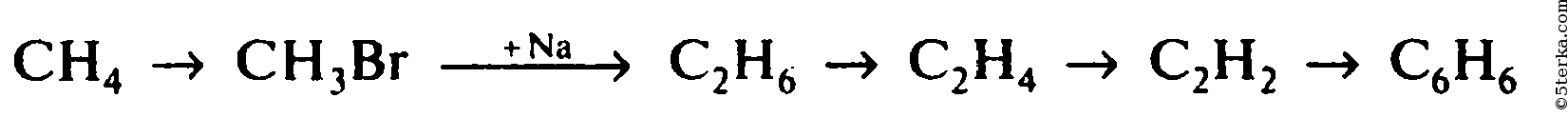 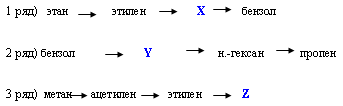 15.05.20Контроль знаний по теме: Амины, аминокислоты, белки. Азотсодержащие гетероциклические соединения. Нуклеиновые кислоты. Выполнение работы в тетради, самостоятельная проверкаВыполнить контрольную работу  по теме: Амины, аминокислоты, белки. Азотсодержащие гетероциклические соединения. Нуклеиновые кислоты. https://obrazovaka.ru/test/geterociklicheskie-soedineniya.html, https://obrazovaka.ru/test/himicheskie-svoystva-aminokislot.html, https://obrazovaka.ru/test/nukleinovye-kisloty-9-klass.html1.13. Биологически активные соединения 1.13. Биологически активные соединения 1.13. Биологически активные соединения 1.13. Биологически активные соединения 16.05.20Ферменты. Витамины.Просмотр видео-урока, выполнение работы в тетради, самостоятельная проверкаПосмотреть видео-урок «Ферменты. Витамины» https://youtu.be/6T-anuXkcLE, https://youtu.be/eplNu66J-cAПросмотреть презентации «Ферменты» https://infourok.ru/prezentaciya_po_himii_na_temu_fermenty_10_klass-586080.htmСоставить таблицу «Ферменты. Витамины, их строение и свойства». 18.05.20Гормоны.Просмотр видео-урока, выполнение работы в тетради, самостоятельная проверкаПосмотреть видео-урок «Гормоны» https://youtu.be/w01klFU3edUСоставить таблицу «Гормоны, их состав и функции». Ответить на вопрос письменно: что общего и в чем различия между гормонами и ферментами?22.05.20Лекарства.Просмотр видео-урока, выполнение работы в тетрадиПосмотреть видео-урок «Лекарства»  https://youtu.be/FIP3zy8_yzU, https://youtu.be/zaNqWN1bkXc, https://youtu.be/pre8HlRH6og,Составить таблицу «Типы лекарств, их применение»25.05.20Казачий компонент: Производство лекарств  в Ростовской области. Лекарственные травы степей Донского края.Чтение текста, выполнение работы в тетрадиЧтение текста «Лекарственные растения Ростовской области» https://infourok.ru/lekarstvennie-rasteniya-rostovskoy-oblasti-1728138.htmlПодготовить доклад или презентацию по теме «Производство лекарств  в Ростовской области», «Лекарственные травы степей Донского края»29.05.20Обобщающий урок по теме: Биологически активные соединения.Выполнение работы в тетрадиВыполнить тест https://infourok.ru/test-po-himii-na-temubiologicheski-aktivnie-veschestva-bav-klass-2059001.html